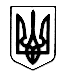 УКРАЇНАМіністерство фінансів УкраїниХМІЛЬНИЦЬКА    МІСЬКА    РАДАВІННИЦЬКОЇ   ОБЛАСТІФІНАНСОВЕ  УПРАВЛІННЯВул. Столярчука,10 м. Хмільник Вінницької області, 22000тел. 2-26-50, 2-21-21, 2-20-33                                                                                                                       15.11.2022 р. №563      Виконавчий комітет міської радиПро виконання бюджету  за січень - жовтень 2022 рокуЗа січень-жовтень 2022 року загальний обсяг бюджету складає  338505,7 тис. грн (з урахуванням трансфертів).        До загального фонду бюджету надійшло 331347,2 тис. грн, з них:-  міжбюджетні трансферти склали 112712,8 тис. грн;-  податки та інші платежі – 218634,4 тис. грн, або 104,8 % уточненого   плану за звітний період. Понад план надійшло 10096,9 тис. грн. Рівень  виконання річного плану становить 86,5%.          Обсяг надходження  податку  та зборів  на  доходи фізичних осіб склав    129222,9 тис. грн, або  108 %  плану звітного періоду. Податку на прибуток підприємств надійшло 84,6 тис. грн.Рентної плати та плати за використання інших природних ресурсів   надійшло 487,8 тис. грн.Акцизного податку на пальне надійшло 1731,9 тис.грн.Акцизного податку з реалізації виробниками та/або імпортерами у тому числі в роздрібній торгівлі тютюнових виробів, тютюну та тютюнових замінників надійшло 1891,5 тис. грн.Акцизного податку з реалізації суб´єктами господарювання роздрібної торгівлі підакцизних товарів надійшло 4242,5 тис. грн.Податку на майно  надійшло  45016,0 тис. грн, або 111,6 %. У складі податку на майно  надійшло плати за землю – 36382,5 тис. грн, податку на нерухоме майно  відмінне від  земельної ділянки – 8449,4 тис.грн, транспортного податку – 184,1 тис. грн.     Надходження від туристичного збору склали 183,7 тис. грн.                  Єдиного податку надійшло 30298,3 тис. грн, або 94 %, (в т.ч. єдиний податок з сільськогосподарських товаровиробників надійшов у сумі 5382,6 тис. грн).Частина чистого прибутку комунальних унітарних підприємств надійшло 49,2 тис. грн. Адміністративних штрафів та штрафних санкцій надійшло 373,2тис. грн. Плати за встановлення земельного сервітуту надійшло 78,2 тис. грн. Адміністративних зборів та платежів  надійшло 3400,4 тис. грн,   або 91,7% плану звітного періоду.             Інші надходження склали 568,8 тис. грн ( в тому числі плата за тимчасове користування місцем, що перебуває у комунальній  власності для розміщення конструкцій зовнішньої реклами в сумі 121,7 тис. грн).  Кошти за шкоду, що заподіяна на земельних ділянках державної та комунальної власності, які не надані у користування надійшло 1005,4 тис. грн.            До спеціального  фонду  міського бюджету за січень-жовтень 2022 року надійшло 7158,5 тис. грн, в тому числі:  екологічного податку  надійшло 98,6 тис. грн;грошові стягнення за шкоду, заподіяну порушенням законодавства про охорону навколишнього природного середовища внаслідок      господарської та іншої діяльності надійшло 2,5 тис. грн;до бюджету розвитку надійшло 1422,5 тис. грн (кошти від продажу земельних ділянок несільськогосподарського призначення у сумі 492,8 тис.грн, кошти від відчуження майна у сумі 929,7 тис.грн);власних надходжень бюджетних установ  зараховано 5397,4 тис. грн;цільові  фонди - надходження склали 237,5 тис. грн в т.ч.(добровільних внесків на благоустрій та впорядкування кладовищ надійшло у сумі 16,9 тис. грн; на розвиток населених пунктів Хмільницької територіальної громади у сумі 220,6 тис. грн).          Видатки міського бюджету за січень - жовтень 2022 року проведені в сумі 300157,5 тис. грн, що на 31918,2 тис. грн, або на 11,9 % більше аналогічного показника 2021 року. Рівень виконання  річного плану (зі змінами) становить  68,2 %.	Видатки загального фонду бюджету за звітний період становлять 283028,70 тис. грн. Проти аналогічного періоду 2021 року вони збільшилися на  40612,8 тис. грн, або на 16,8 %. Рівень виконання  річного плану (зі змінами) становить 71,1 %.	Видатки спеціального фонду міського бюджету становлять 12127,05 тис. грн.  Проти аналогічного  періоду 2021 року вони зменшилися на 13696,25 тис. грн. Рівень виконання річного плану (зі змінами) становить 32,8 %.	Із загального обсягу видатки за захищеними  статтями проведені в сумі   240733,3 тис. грн, або 85,1 % видатків загального фонду, з них:- оплата праці працівників бюджетних установ 	з нарахуваннями на  заробітну плату - 	                        225109,3 тис. грн;- медикаменти та перев’язувальні матеріали		         	     3,5 тис. грн;	- продукти харчування -                                                           536,0 тис. грн;  	- оплата послуг (крім комунальних)		                          8,6 тис. грн;      	- оплата комунальних послуг та енергоносіїв  -                   11043,7 тис.грн;                      - дослідження і розробки, окремі заходи   по реалізації  державних (регіональних) програм - 	             86,3 тис. грн;-  поточні трансферти органам державного управління інших рівнів -                                                                             100,0 тис. грн;- соціальне забезпечення -                                                       3845,9 тис. грн.	На освітянську галузь за січень - жовтень 2022 року використано 169664,1 тис. грн  бюджетних коштів або 56,5 % загального бюджету, що на 11995,7 тис. грн,  або на 7,6 % більше аналогічного показника 2021 року. Рівень виконання річного плану  (зі змінами) – 74,5 %.14268,2 тис. грн, або 4,8 % загального бюджету, складають видатки на  соціальний  захист та соціальне забезпечення населення, що на 3180,8 тис. грн, або на 28,7% більше аналогічного показника 2021 року. Рівень виконання річного плану (зі змінами)  – 78,6%.  На утримання органів місцевого самоврядування використано 53587,1 тис. грн, або 17,9 % загального бюджету, що на 7458,2 тис. грн більше аналогічного показника 2021 року. Рівень виконання запланованого обсягу річного плану (зі змінами)  – 77,7 %.11278,3 тис. грн складають видатки на  охорону здоров’я, або 3,8 % загального бюджету.  Рівень виконання річного плану (зі змінами) – 50,3 %. Видатки на культурно - освітні заклади та заходи проведені в сумі 12254,06 тис. грн, або 4,1 % загального бюджету, що на 2351,26 тис. грн більше аналогічного показника 2021 року. Рівень виконання річного плану (зі змінами) – 74,5 %. На проведення фізкультурно - спортивних заходів та утримання дитячо-юнацької спортивної школи використано 3531,8 тис. грн, або 1,2 % загального бюджету, що на 135,0 тис. грн більше аналогічного показника 2021 року. Рівень виконання річного плану (зі змінами) – 67,7 %. 33132,5 тис. грн бюджетних коштів використано на житлово-комунальне господарство, будівництво, дорожній фонд, програми та заходи, пов'язані з економічною діяльністю, або 11,0 % загального бюджету що на 6302,0 тис. грн більше  аналогічного показника 2021 року. Рівень виконання річного плану (зі змінами) – 42,7 %. 893,5 тис. грн бюджетних коштів, або 0,3 % загального бюджету,  використано на захист населення і територій від надзвичайних ситуацій техногенного та природного характеру, а також на заходи та роботи з територіальної оборони.  Рівень виконання річного плану (зі змінами) – 42,3 %. 	Субвенція з місцевого бюджету державному бюджету на виконання програм соціально – економічного розвитку регіонів склала 1447,9 тис. грн, з яких 40,0 тис. грн - Вінницькому обласному територіальному центру комплектування та соціальної підтримки на забезпечення виконання мобілізаційних заходів та ефективного виконання завдань територіальної оборони для Хмільницького РТЦК та СП; 480,0 тис грн  - Хмільницькому районному відділу поліції Головного управління Національної поліції у Вінницькій області; 667,9 тис грн  ДПРЧ-9  м. Хмільник  ГУ ДСНС України у Вінницькій області;  160,0 тис. грн – батальйону територіальної оборони для придбання організаційної та комп’ютерної техніки; 100,0 тис. грн - Хмільницькому міжрайвідділу (з дислокацією в м. Козятин) Управління Служби безпеки України у Вінницькій області для придбання паливо-мастильних матеріалів, засобів утримання службового автотранспорту (автозапчастини, шини та інше), ремонт автомобілів.	Інші субвенції з місцевого бюджету склали 100,0 тис. грн для Хмільницької районної військової адміністрації.Станом на 01.11.2022 року рахується неповернута безвідсоткова середньострокова позичка в сумі 600,0 тис. грн, отримана в 2012 році за рахунок коштів єдиного казначейського рахунку. Дебіторська заборгованість по видатках бюджетних установ по загальному фонду міського бюджету станом на 01.11.2022 року становить 4,5 тис. грн, яка виникла, через віднесення бюджетними установами на витрати майбутніх періодів передплати періодичних видань на 2022 рік. Кредиторська заборгованість по видатках виникла в зв’язку із не проведенням УДКС України у Хмільницькому р-ні та м. Хмільнику платіжних доручень, поданих у серпні - жовтні 2022 року і станом на 01.11.2022 року становить 386,7 тис. грн,  в т.ч. прострочена 238,4 тис. грн, а саме за :- придбання предметів, матеріалів, обладнання та інвентаря в сумі 83,8 тис.грн, в т.ч. прострочена 5,6 тис.грн;- оплату послуг (крім комунальних) в сумі 134,6 тис.грн, в т.ч. прострочена 120,1 тис.грн;-  оплату природного газу 1,7 тис.грн;- окремі заходи по реалізації державних (регіональних) програм, не віднесені до заходів розвитку в сумі 85,4 тис.грн, в т.ч. прострочена 71,4 тис.грн;- субсидії та поточні трансферти підприємствам (установам, організаціям) в сумі 73,1  тис.грн, в т.ч. прострочена 33,4 тис.грн;-  інші поточні видатки в сумі 8,0  тис.грн, в т.ч. прострочена 8,0 тис.грн.Дебіторська заборгованість по доходах спеціального фонду міського бюджету  станом на 01.11.2022 року становить 4,6 тис.грн, а саме по КПНЗ Хмільницькій школі мистецтв за КПКВКМБ 1011080, що виникла внаслідок несвоєчасної оплати за послуги з навчання дітей.Дебіторська заборгованість по видатках спеціального фонду бюджету        станом на 01.11.2022 року відсутня.Кредиторська заборгованість по доходах спеціального фонду місцевого бюджету станом на 01.11.2022 року становить 428,5 тис. грн, а саме:по Управлінню освіти, молоді та спорту Хмільницької міської ради:- за  КПКВКМБ 0611010 в сумі 325,3 тис. грн, що виникла внаслідок  авансової оплати батьків за відвідування дітьми ДНЗ;- за  КПКВКМБ 0611021 в сумі  99,0 тис. грн, що виникла внаслідок  авансової оплати батьків за відвідування дітьми НВК;по відділу культури і туризму Хмільницької міської ради:- за КПКВКМБ 1011080 по КПНЗ Хмільницькій школі мистецтв в сумі 4,2 тис. грн, що виникла внаслідок авансової  проплати  за послуги з навчання дітей. Кредиторська заборгованість, по незахищених статтях видатків спеціального фонду бюджету, яка виникла, в зв’язку із не проведенням УДКСУ у Хмільницькому р-ні та м. Хмільнику платіжних доручень, поданих в  липні - жовтні 2022 року, станом на 01.11.2022 року становить 161,3 тис. грн, в т.ч. прострочена 111,5 тис. грн, а саме:- по виконавчому комітету Хмільницької міської ради в сумі 4,8 тис.грн, в т.ч. прострочена 4,8 тис. грн:за КПКВКМБ 0210150  в сумі 0,4 тис. грн, в т.ч. прострочена 0,4 тис. грн, за предмети та матеріали;за КПКВКМБ 0217660 в сумі 4,4 тис. грн, в т.ч. прострочена 4,4 тис. грн,  за виготовлення технічної документації з землеустрою;- по відділу з питань охорони здоров'я Хмільницької міської ради за КПКВКМБ 0717322 капітальні видатки в сумі 74,2 тис.грн, в т.ч. прострочена 24,4 тис. грн, з них: 24,4 тис.грн за роботи з виготовлення проектно - кошторисної документації та проведення її експертизи реконструкції системи теплозабезпечення КНП "Хмільницький ЦПМСД";26,7 тис.грн за роботи з виготовлення проектно - кошторисної документації та проведення її експертизи на реконструкцію покрівлі клініко-діагностичної лабораторії та денного стаціонару  КНП "Хмільницький ЦПМСД;23,1 тис.грн за роботи з виготовлення проектно - кошторисної документації та проведення її експертизи на реконструкцію покрівлі будівлі АЗПСМ  КНП "Хмільницький ЦПМСД; 	- по управлінню ЖКГ та КВ Хмільницької міської ради в сумі 82,3  тис.грн в т.ч. прострочена 82,3 тис. грн, з них:	73,3 тис. грн за роботи з реконструкції підземної кабельної лінії по території міського парку;         9,0 тис. грн за роботи з технічного та авторського нагляду  капітального ремонту підпірної стінки по вул.1 Травня. Начальник фінансового управлінняХмільницької міської ради	                        	Тетяна ТИЩЕНКО		 Присяжнюк О.        	22121Штаба Т.   	                  22033Захарченко В.   	21233